Lutheran Women’s Missionary League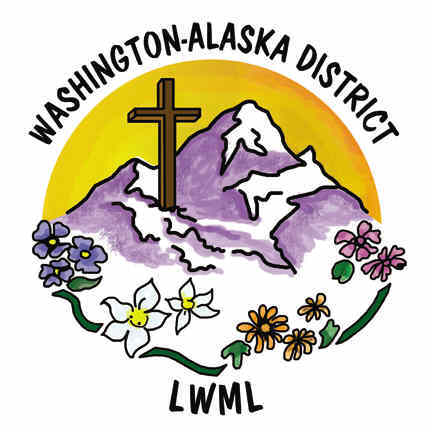 Washington-Alaska DistrictShort Term MissionApplication and Request for Funds Form2022-2024 BienniumAny woman belonging to a church in The Lutheran Church—Missouri Synod in the LWML Washington-Alaska District is invited to apply.Today’s Date:  ____________________________Name:  ____________________________________________________________Address:  __________________________________________________________Phone:  __________________________________ Email address:  _____________________________________________________Communicant member of ______________________________________, LCMS in City ___________________________________, State ______________________                      Mission Name and Location:  ___________________________________________ Description of mission project:  _________________________________________________________________________________________________I will be participating in: (e.g., leading Bible studies, VBS, building, etc.)_____________________________________________________________Mission Involvement:  Start Date: ____________  End Date:  ____________Itemized cost of mission: $ _______________________________________      _____________________________________________________________Provide a list of other sources of money received:  $___________________      _____________________________________________________________Short Term Mission grant amount requested:  $ _______________________Please submit a short story of your mission experience, with photos if possible, to the Short Term Missions chair within a month of returning from your trip. Applicant Signature: __________________________________________________Pastoral Support Signature: ______________________                                    _    _ Note: Physical signatures are required (not electronic).Please return completed form to:Patrice Cornelius, Short Term Missions Chairman803 Dayton DriveSunnyside, WA 98944cell phone 509-840-2581or print, complete, sign, scan, and email to: patrice.cornelius@gmail.com											page 1Lutheran Women’s Missionary League		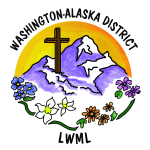 Washington-Alaska District** This page to be completed by district committee and officers.Date:  						Grant Title: Short Term Mission Grant ____________________________________Total amount of grant awarded from LWML WA-AK District:		Grant amount payment (check one):		 the total grant in one paymentCheck payable to:	__________________________________________________Mail check to:		__________________________________________________      _________________________________________________	  ______________________________________________________	  ______________________________________________________FOR OFFICE USE ONLYDate received:  					    	Date approved: 					Signatures:	District President											VP of Gospel Outreach											Treasurer										Payment amount:  											Payment date:  																						Page 2